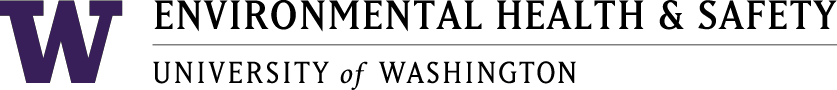 Health and Safety Committee 10 Meeting MinutesOctober 17, 2022	1:00 pm – 2:00 pmZoom*X=Present at meeting Meeting notes recorded by JMAgendaCall to order Approval of September minutesOARS Reports September 2022U-Wide Report September 2022 and Open DiscussionAdjourn1. Call to Order: Meeting called to order at 1:00 PM2. Approval of Minutes: Approved September minutes.3. OARS Reports 05-032 – fell off chair, swollen wrist – closedJL and SH will follow up with Pack Forest 07-036 – While cutting down dead pine tree, branch with rigging broke off, tree still dropped at planned location – closed DZ talked about field procedure and that there is one in existence, and the policy will remain as it is.09-008 – basketball post fell and hit employee, nose bleeding and swollen lips - closed09-063 – employee tested positive for COVID on R/V Thompson - closed09-087 – employee noticed drop of blood on shirt - closed09-095 – patient working in the galley, slipped and fell, pain in upper arm below elbow - closed09-097 – Employee working in a place infested with fire ants, ants were biting employee, caused intense itching – open 09-100 – employee was unloading garbage, twisted ankle - closed09-103 – diver was electrically shocked by hose on dock while rinsing gear - open4. U-Wide Report and Open DiscussionU-Wide meeting minutes National Biosafety month Started in 2014, focuses on practices, policies, procedures, and inventory Oct 20 – The Great Shakeout at 9amTransportation services – E19 road improvements were finished up last weekHusky testing utilization has gone back up COVID case counts are low and boosters for Omicron are now availableThe Washington State emergency orders will be gone by the end of the monthMasks have gone from highly recommended to recommended Workday is going to be transformed into a central safety systemEpiPenSH would like to propose that we add a requirement across the college to make sure that at least one administrative person is trained to administer EpiPenSign up for EH&S updatesPresentation: Facilities and EH&S How to surplus items safelyPresentation by: Tracy Harvey and Sonia Honeydew5. Adjourn: Meeting adjourned at 2:11pm